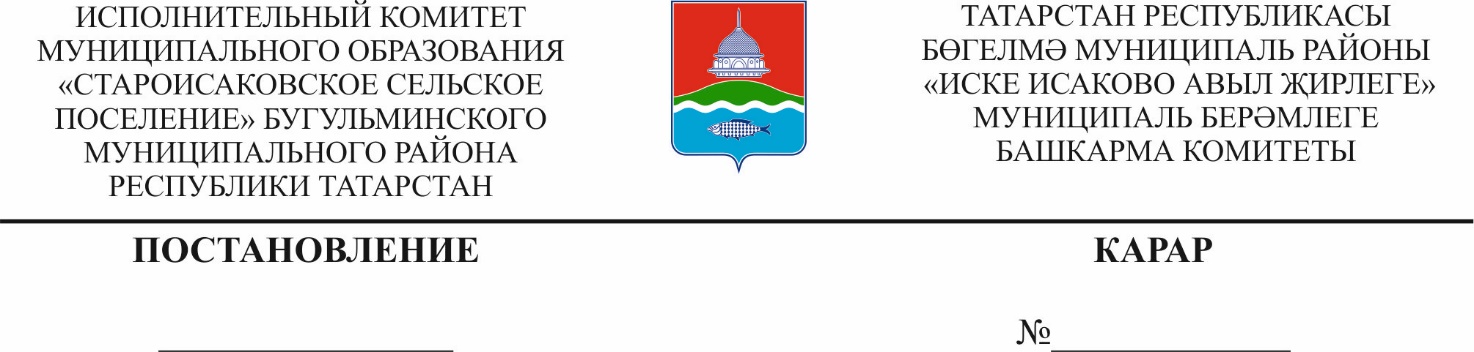             13.09.2022                                                                          15                                              О внесении изменений в постановление Исполнительного комитета Староисаковского сельского поселения Бугульминского муниципального района   от 12.05.2022   №12                                                        «Об утверждении стоимости услуг, предоставляемых согласно гарантированному перечню услуг по погребению в муниципальном образовании «Староисаковское сельское поселение» Бугульминского муниципального района Республики Татарстан»В целях приведения в соответствие с законодательством Исполнительный комитет муниципального образования «Староисаковское сельское поселение» Бугульминского муниципального района Республики Татарстан постановляет: 1. Внести в постановление Исполнительного комитета Староисаковского сельского поселения Бугульминского муниципального района от 12.05.2022 №12 «Об утверждении стоимости услуг, предоставляемых согласно гарантированному перечню услуг по погребению в муниципальном образовании «Староисаковское сельское поселение» Бугульминского муниципального района Республики Татарстан» (далее  по тексту – Постановление Исполнительного комитета Староисаковского сельского поселения Бугульминского муниципального района  от 12.05.2022 №12)  следующие изменения:1.1. Пункт 1 Постановления Исполнительного комитета Староисаковского сельского поселения Бугульминского муниципального района   от 12.05.2022 №12   изложить в следующей редакции:  «1. Установить и ввести в действие с 1 февраля 2022 года стоимость услуг, предоставляемых согласно гарантированному перечню услуг по погребению в муниципальном образовании «Староисаковское сельское поселение» Бугульминского муниципального района Республики Татарстан, в сумме 6964 рубля 68 копеек в соответствии с приложениями № 1 и № 2 к настоящему постановлению.».1.2. Приложение № 1 Постановления Исполнительного комитета Староисаковского сельского поселения Бугульминского муниципального района    от 12.05.2022 №12   изложить в новой редакции согласно Приложению № 1.1.3. Дополнить Постановление Исполнительного комитета Староисаковского сельского поселения Бугульминского муниципального района    от 12.05.2022 №12 новым Приложением № 2.2. Настоящее постановление вступает в силу и подлежит опубликованию в порядке, установленном Уставом муниципального образования «Староисаковское сельское поселение» Бугульминского муниципального района Республики Татарстан. 	3. Контроль за исполнением настоящего постановления оставляю за собой.   Руководитель	                                                                        Э.М.КаримоваПриложение №1к постановлению Исполнительного комитета муниципального образования «Староисаковское сельское поселение» Бугульминского муниципального района Республики Татарстан от 13.09.2022  № 15Стоимость услуг,предоставляемых согласно гарантированному перечню услугпо погребению в муниципальном образовании                       «Староисаковское сельское поселение» Бугульминского муниципального района Республики Татарстан(погребение в гробу)                                                                                  Приложение № 2к постановлению Исполнительного комитета муниципальногообразования «Староисаковское сельское поселение» Бугульминского муниципального района Республики Татарстан                                                                                    от   13.09.2022  № 15Стоимость услуг,предоставляемых согласно гарантированному перечню услугпо погребению в муниципальном образовании                     «Староисаковское сельское поселение» Бугульминского муниципального района Республики Татарстан(погребение с облачением)№Наименование услугСтоимость услуг (в руб.)1Оформление документов, необходимых для погребения0,002Предоставление и доставка гроба и других предметов, необходимых для погребения2271,683Перевозка тела (останков) умершего на кладбище988,004Погребение (рытье могил и захоронение)3705,00ИТОГО:ИТОГО:6964,68Наименование услугиСтоимость услуги, руб.Оформление документов, необходимых для погребения0,00Облачение тела1348,50Предоставление и доставка предметов, необходимых для погребения612,44Перевозка тела (останков) умершего на кладбище (из расчета 3,00 часа)1 560,96Погребение (рытье могилы и захоронение)3442,78Всего:6 964,68